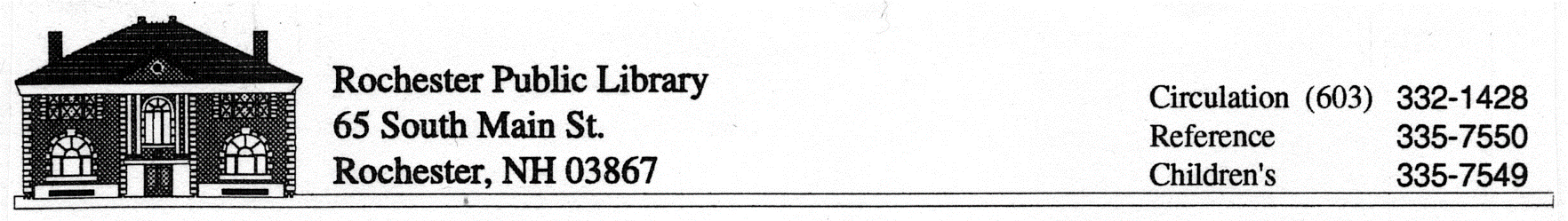 REQUEST FOR RECONSIDERATION OF LIBRARY MATERIALSTitle  __________________________________________________________________		Author  ________________________________________________________________Publisher _______________________________________________________________Your Name ______________________________________________________________Address ______________________________ Telephone _________________________City ____________________________State ___________Zip Code ________________You represent: _____ self_____ organization  (Please identify _______________________________)Please use additional pages if more room is needed.What brought this item to your attention?Did you read the entire book? Watch the entire movie?  If not, which parts did you read/watch?What do you object to in the book/item? (Please be specific, cite pages)Do you think the item has merit?Have you read reviews of this item? (If yes, please specify)To whom would you recommend this item?What action would you like the library to take regarding this item? Signature: __________________________________________________Date:________________ For Internal Use Only:Reviewed By:___________________________________    Date:_______________Committee Review:_______________________________________ Action Taken:__________________________________________________________

This form will be kept on file for 1 calendar year.